LOYOLA COLLEGE (AUTONOMOUS), CHENNAI – 600 034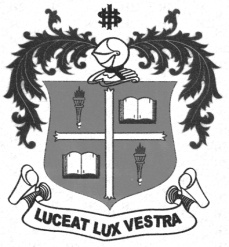 B.Com. DEGREE EXAMINATION – COMMERCEFIFTH SEMESTER – NOVEMBER 2012CO 5503 - MARKETING MANAGEMENT                 Date : 08/11/2012 	Dept. No.	        Max. : 100 Marks                 Time : 9:00 - 12:00 	                                             PART – AAnswer ALL questions: 							(10 x 2 = 20 marks)Define Marketing.What is ‘Consumer Market’?What is ‘Adoption Process’?What do you understand by Product Mix?What is ‘Odd Pricing’?What is ‘Franchising’?Write a short note on ‘Marketing Communication’.Distinguish between ‘advertising’ and ‘salesmanship’.What is ‘Competitor Analysis’?What is “Socially responsible marketing”?PART –BAnswer any FIVE questions:  					              (5 x 8 = 40 marks)Write a note on global Market Environment.Explain the four elements of marketing mix.What are the features of product Life Cycle?Explain the role of packaging as a silent salesman.What are the objectives of pricing?Explain the services rendered by the retailers.State briefly the functions of marketing management.What qualities should be possessed by a good advertisement copy?PART – CAnswer any TWO questions: 						(2 x 20 = 40 marks)Explain the steps involved in developing an effective communication campaign.  What are the factors to be considered for pricing the product?  Describe using examples.Describe the various types of Market Segmentation.$$$$$$$$